Die Welt wird zum Computer Der Weltcomputer wird Einzug in den Alltag von jedermann halten, auf der Arbeit, zu Hause, in der Schule. Treiber sind die Internet-Cloud – das überall verfügbare Internet, das Internet der Dinge, und künstliche Intelligenz.Während Google auf kostenlose Benutzung – über Werbung bezahlte – Software setzt, bleibt Microsoft beim System der bezahlten Dienste. Einerseits bei Cloud-Diensten, andrerseits mit den Office-Paketen, aber auch Sicherheitsdiensten. Beide Plattformen dienen als Basis, um die «intelligente Cloud» zu bedienen.Was ist ein Microsoft-Konto? Mit einem Microsoft-Konto kann man sich überall mit einem Online-Konto anmelden. Es ist das universelle Anmeldeverfahren und setzt sich aus einer E-Mail-Adresse und einem Passwort zusammen, Dazu ermöglicht es, sich bei Microsoft-Services wie Skype, OneDrive oder Outlook.com anzumelden.Bei der Einrichtung eines Microsoft-Kontos kann der man eine bereits vorhandene E-Mail-Adresse verwenden, oder eine neue E-Mail-Adresse von Microsoft beziehen.Ihre wichtigen Dateien sind immer und überall und nahezu allen Computern (ob Windows, Mac oder Smartphone) auf Ihre Daten in der Microsoft-Cloud (OneDrive) zugreifen und die Daten lesen oder bearbeiten.Vorteile eines Microsoft-KontosViele Einstellungen des Desktops inklusive Hintergrundbild, persönliche Anpassungen und Cloudspeicher-Daten, die man in OneDrive ablegt, werden auf allen Geräten synchronisiert, bei denen das gleiche Microsoft-Konto für die Anmeldung verwendet wurde. Sie können Ihr Microsoft-Konto auf verschiedenen Windows-Computer einrichten und Sie haben immer Ihre Einstellungen.Oder Sie können auf Ihrem Computer mehrere Benutzerkonti einrichten, bei der Anmeldung greift der benutzer auf seine Einstellungen zu. Ein Microsoft-Konto ist Pflicht für einige der neuen Funktionen von Windows 10, beispielsweise um Apps aus dem Windows Store zu laden.Registrieren für ein Microsoft-Konto Ob Sie bereits ein Microsoft-Konto haben sehen Sie auf Ihrem Computer unterStarttaste  |  Einstellungen  > Konten  > E-Mail- und App-Konten.Unter dem Titel: Von anderen Apps verwendete Konten  finden Sie die bereits eingerichteten Konten oder Sie können ein neues hinzufügen.Klicken Sie Microsoft-Konto hinzufügen.  Im nächsten Schirm wählen Sie Erstellen Sie ein Konto.Hier können Sie Ihr bestehendes E-Mail-Konto eintragen und ein das Passwort eintragen. Sie haben auch die Möglichkeit eine neue E-Mail-Adresse anzufordern. Diese erhält die Erweiterung outlook.de, der Name muss jedoch einmalig sein.Sie müssen eine Sicherheits-Info eingeben. Entweder Ihre Mobilnummer oder eine alternative E-Mail-Adresse.Sie erhaöten an die eingegebene E-Mail-Adresse eine E-Mail.Nachricht mit einem vierstelligen SicherheitscodeZum Abschliessen der Registrierung müssen Sie noch Ihren Sicherheitscode eintippen. Den PIN definieren Sie in den Einstellungen > Anmeldeoptionen.Anmelden mit einem Microsoft-Konto Online-AnmeldungRufen Sie über Ihren Internet-Browser die Seite account.microsoft.com auf.Wählen Sie Anmelden. Geben Sie Ihre E-Mail-Adresse oder Telefonnummer und Ihr Kennwort ein. Wenn Sie Ihr Microsoft-Konto und das Kennwort auf Ihrem PC speichern möchten, damit Sie sich nicht jedes Mal erneut anmelden müssen, aktivieren Sie das Kontrollkästchen Angemeldet bleiben .Anmelden unter Windows 10Wählen Sie die Starttaste  und dann Einstellungen  > Konten  > E-Mail- und App-Konten. Wählen Sie das Microsoft-Konto aus. Anpassen des ProfilsOffice Online nutzenWenn Sie die Office-Pakete nur selten nutzen und nicht monatlich etwa 10 Franken für das Office365-Abo bezahlen möchten, sind die kostenlosen Online-Produkte eine gute Alternative.Oder falls Sie mit einer älteren Word-Version, wie Word 2010, arbeiten können Sie einzelne Funktionen der neuesten Version nutzen, ich denke an das Importieren einer PDF-Datei, in das Word-Format.Leider ist das Aufrufen der Online-Produkte sehr unübersichtlich und äusserst verkaufsorientiert. Am einfachsten geschieht dies über die Eingabe im Browserzeile mit dem Befehloffice.comMelden Sie sich mit Ihrem Kontonamen (Mail-Adresse) und dem paarigen Kennwort an. Klicken Sie, wenn gewünscht die Auswahl Angemeldet bleiben.Sie erhalten dann eine Auswahl der Office-Programme, einzelne davon sind nur sinnvoll in Verbindung mit dem kostenpflichtigen Office 365.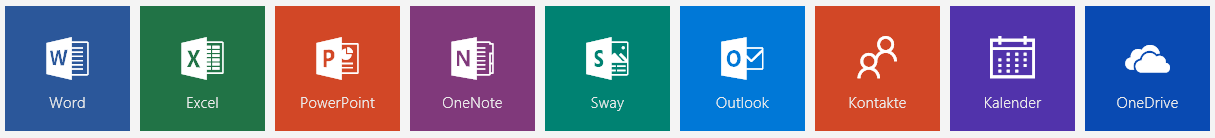 Nützliche ApplikationenWord, Excel, OneDrive und evtl. PowerpointOneDriveMit der Registrierung erhalten Sie einen kostenlosen Speicherplatz in der Cloud. Das ist wie ein externes Laufwerk. Den kostenlosen Speicherplatz können Sie vergrössern indem Sie  zusätzlichen Speicher kaufen.Bei Cloud-Speichern sind Ihre Daten nicht auf einem lokalen Datenträger gespeichert, sondern liegen auf den Servern der Cloud-Anbieter.Da die Dateien im Internet gespeichert sind, können Sie sie auch von überall abrufen. Sie können sich  einfach auf der OneDrive anmelden. Sie sehen dort Ihre verfügbaren Dateien.OneDrive eignet sich somit besonders für Dateien, die Sie auf mehreren Geräten immer auf dem aktuellsten Stand haben möchten. Auf den Smartphones, iPhones usw. können Apps für den Zugriff installiert werden.Sensible Daten wie Bankinformationen sollten Sie jedoch nicht in Ihrem Cloud-Speicher sichern. Cloud-Speicher nicht komplett geschützt. Es ist daher besonders wichtig, dass Sie ein sicheres Kennwort wählen.OneDrive auf lokalem ComputerSie können OneDrive auf dem lokalen Computer einrichten. Es wird dann auf dem Laufwerk ein Unterordner OneDrive eingerichtet. Er sieht wie ein üblicher Ordner aus. Daten können mit dem Explorer kopiert, verschoben, gelöscht, umbenannt usw. werden. Online bearbeitete Daten weden beim nächsten Start automatisch synchronisiert.Über das Menü haben Sie viele Möglichkeiten, mit Daten zu arbeiten. Sei es Hochladen, Kopieren, Verschiben oder Umbenennen. Mit Neu können Sie ein neues Dokument erstellen, Sie müssen die Dokumentart auswählenWord / ExcelDas Programm umfasst dieselben Möglichkeiten wie das bekannte Word- oder Excel-Programm. Die Menü-Struktur ist zwar etwas anders aufgebaut.Menü AnsichtUeber das Menü Ansicht können Sie die Leseansicht einstellen, hier wird das Dokument mit den Kopf- und Fusszeilen angezeigt.Menü In Word bearbeitenDas Online-Programm umfasst nur die wichtigsten Funktionen von Word, Über diese Auswahl können Sie das Dokument mit dem Word365 bearbeiten. HochladenBestehende Dokumente können in der oberen rechten Bildschirm-Ecke mit Hochladen ein bestehendes Dokument hochgeladen werden. Wählen Sie das gewünschte Dokument aus dem entsprechenden Ordner aus.SpeichernDie Daten können auf OneDrive oder auf die lokale Harddisk gespeichert werden. Mit der Auswahl Datei > Speichern unter >Speichern unter  wird das Dokument auf OneDrive gespeichert, mit der Auswahl Datei > Speichern unter >Eine Kopie herunterladen wird das Dokument auf die lokale Harddisk gespeichert (in der Regel ins Verzeichnis Downloads).OneDriveMehr Speicheröffnen Sie OnDrive im Browser mit onedrive.com. Auf der linken Seite ziemluich weit unten wird der benutzte Speicherplatz angezeigt. Wenn Sie darauf mit der Maustaste klicken, öffnet sich ein grosses Fenster. In diesem Fenster können Sie den Papierkorb leeren und anzeigen, für was Sie den Speicher benutzen.Teilen Sie DateienEin grosser Vorteil des Onlinespeichers ist es, Dateien anderen Personen zugänglich zu machen. Klicken Sie rechts auf eine beliebige Datei und wählen Sie Teilen. Im folgenden Fenster können Sie entweder andere OneDrive-Nutzer einladen, oder einen Link für die Datei generieren, den Sie dann weitergeben können.Microsoft-Konto erstellenMicrosoft-Konto erstellenKurszielSie kennen die wichtigsten Einstellungen und können das iPhone besser nutzen.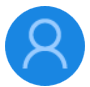 Klicken Sie mit der Maus auf dieses Symbol in der oberen rechten Ecke. Es öffnet ein neues Fenster. Wählen Sie die Auswahl Microsoft Konto anzeigen.Hier können Sie Ihren Namen, Ihre Foto sowie Telefonnummer und Mail-Adressen angeben.Aber auch Angaben zur Datensicherheit und Datenschutz.